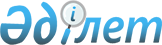 Об объявлении чрезвычайной ситуации природного характера
					
			Утративший силу
			
			
		
					Решение акима Осакаровского района Карагандинской области от 4 февраля 2020 года № 01. Зарегистрировано Департаментом юстиции Карагандинской области 4 февраля 2020 года № 5698. Утратило силу решением акима Осакаровского района Карагандинской области от 28 мая 2020 года № 03
      Сноска. Утратило силу решением акима Осакаровского района Карагандинской области от 28.05.2020 № 03 (вводится в действие со дня первого официального опубликования).

      Примечание ИЗПИ!

      Порядок введения в действие настоящего решения см. п. 4.
      В соответствии с подпунктом 13) пункта 1 статьи 33 Закона Республики Казахстан от 23 января 2001 года "О местном государственном управлении и самоуправлении в Республике Казахстан", статьей 48 и подпунктом 2) пункта 2 статьи 50 Закона Республики Казахстан от 11 апреля 2014 года "О гражданской защите", постановлением Правительства Республики Казахстан от 2 июля 2014 года № 756 "Об установлении классификации чрезвычайных ситуаций природного и техногенного характера" аким Осакаровского района РЕШИЛ:
      1. Объявить чрезвычайную ситуацию природного характера местного масштаба на территории поселков Осакаровка, Молодежный, сельских округов Сарыозек, Пионерского, Озерного, Николаевского, Тельманского, Кундуздинского, Карагайлы, Сункар Осакаровского района Карагандинской области.
      2. Руководителем ликвидации чрезвычайной ситуации природного характера назначить заместителя акима Осакаровского района Ламбекова Нурлана Рымбаевича и поручить провести соответствующие мероприятия, вытекающие из данного решения.
      3. Контроль за исполнением настоящего решения оставляю за собой.
      4. Настоящее решение вводится в действие со дня первого официального опубликования и распространяется на правоотношения, возникшие с 17 января 2020 года.
					© 2012. РГП на ПХВ «Институт законодательства и правовой информации Республики Казахстан» Министерства юстиции Республики Казахстан
				
      Аким Осакаровского района

Н. Кобжанов
